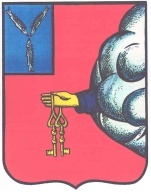 АДМИНИСТРАЦИЯ ПЕТРОВСКОГО МУНИЦИПАЛЬНОГО    РАЙОНА САРАТОВСКОЙ ОБЛАСТИУПРАВЛЕНИЕ ОБРАЗОВАНИЯ АДМИНИСТРАЦИИ ПЕТРОВСКОГО МУНИЦИПАЛЬНОГО РАЙОНА САРАТОВСКОЙ ОБЛАСТИ(УПРАВЛЕНИЕ ОБРАЗОВАНИЯ ПЕТРОВСКОГО РАЙОНА)П Р И К А З23.11.2017г                                                                                                                        533- ОДг. Петровск, Саратовской областиО проведении муниципального этапа Всероссийского профессионального  конкурса«Воспитатель года - 2018»	В соответствии с планом работы управления образования администрации  Петровского муниципального района  на 2017-2018 учебный год и в целях выявления и поддержки педагогических работников, реализующих инновационные методы, средства и технологии дошкольного образованияПРИКАЗЫВАЮ:Провести муниципальный этап  Всероссийского профессионального конкурса «Воспитатель  года - 2018»  с 25 декабря  2017 года по  31 января 2018 года.Утвердить Порядок проведения муниципального этапа Всероссийского профессионального конкурса «Воспитатель года-2018» (Приложение 1).Утвердить состав оргкомитета  и жюри муниципального этапа Всероссийского профессионального конкурса «Воспитатель  года-2018» (Приложение 2).Руководителям  дошкольных образовательных организаций  обеспечить подачу заявок  на участие в муниципальном этапе Всероссийского профессионального конкурса  «Воспитатель года -2018»  до 25 декабря 2017 года.Провести заочный  тур муниципального этапа Всероссийского профессионального конкурса «Воспитатель года - 2018»  с 25 декабря по11 января 2018 года. Провести  первый  очный   тур муниципального  этапа Всероссийского профессионального  конкурса     «Воспитатель года - 2018»  в следующие сроки:     - конкурсное мероприятие  «Педагогическая находка» –  12января 2018      года  на базе управления образования:     - конкурсное мероприятие «Педагогическое мероприятие с детьми»   –       18-19 января 2018 года  на базе  дошкольных образовательных      организаций (по согласованию). Провести 2 тур для финалистов муниципального этапа Всероссийского профессионального конкурса  «Воспитатель года - 2018» в следующие сроки:    - конкурсное мероприятие «Мастер-класс» – 25 января 2018 года.      8.  Контроль за исполнением приказа оставляю за собой.  Начальникуправления образования                                                         Н.К.Уханова        Приложение 2к приказу управления образования от 23.11.2017 г №533Состав оргкомитета муниципального этапа Всероссийского профессионального конкурса «Воспитатель года - 2018»Уханова Н.К., начальник  управления образования, председатель оргкомитета конкурсаБояркин П.В., заместитель начальника управления образования, заместитель председателя оргкомитетаАрхипова С.А., методист МКУ «Методико-правовой центр МОУ Петровского муниципального района», секретарь оргкомитетаЧлены оргкомитета:- Макаренкова Е.С., руководитель МКУ «Методико-правовой центр МОУ Петровского муниципального района», - Волкова Е.В.,   заместитель руководителя МКУ «Методико-правовой центр МОУ Петровского муниципального района»- Карелина С.Ю., методист МКУ «Методико-правовой центр МОУ Петровского муниципального района»- Курбатова Н.А., методист МКУ «Методико-правовой центр МОУ Петровского муниципального района»- Коржан В.В., методист МКУ «Методико-правовой центр МОУ Петровского муниципального района»-Головина И.Ю., методист МКУ «Методико-правовой центр МОУ Петровского муниципального районаСоставжюри муниципального этапа Всероссийского профессионального конкурса «Воспитатель года - 2018»Уханова Н.К., начальник  управления образования, председатель жюри конкурсаБояркин П.В., заместитель начальника управления образования, заместитель председателя жюри конкурсаАрхипова С.А., методист МКУ «Методико-правовой центр МОУ Петровского муниципального района», секретарь жюриЧлены жюри:- Макаренкова Е.С., руководитель МКУ «Методико-правовой центр МОУ Петровского муниципального района», - Волкова Е.В., заместитель руководителя МКУ «Методико-правовой центр МОУ Петровского муниципального района»- Карелина С.Ю., методист МКУ «Методико-правовой центр МОУ Петровского муниципального района»-Курбатова Н.А., методист МКУ «Методико-правовой центр МОУ Петровского муниципального района»- Головина И.Ю., методист МКУ «Методико-правовой центр МОУ Петровского муниципального района»- Коржан В.В., методист МКУ «Методико-правовой центр МОУ Петровского муниципального района»- Лукьянова О.А., председатель ГК Профсоюза работников образования и науки РФ  - ветераны педагогического трудаСостав предметного жюри на проведение  конкурсного задания «Педагогическое мероприятие с детьми »  муниципального этапа Всероссийскогопрофессионального конкурса «Воспитатель  года - 2018»Уханова Н.К., начальник  управления образования, председатель жюри конкурсаБояркин П.В., заместитель начальника управления образования, заместитель председателя жюри конкурсаАрхипова С.А., методист МКУ «Методико-правовой центр МОУ Петровского муниципального района», секретарь жюри Члены жюри:- Макаренкова Е.С., руководитель МКУ «Методико-правовой центр МОУ Петровского муниципального района», - Волкова Е.В., заместитель руководителя МКУ «Методико-правовой центр МОУ Петровского муниципального района»- Карелина С.Ю., методист МКУ «Методико-правовой центр МОУ Петровского муниципального района»- Коржан В.В., методист МКУ «Методико-правовой центр МОУ Петровского муниципального района»- Курбатова Н.А., методист МКУ «Методико-правовой центр МОУ Петровского муниципального района»- Головина И.Ю., методист МКУ «Методико-правовой центр МОУ Петровского муниципального района»-  Лёвушкина И.В., старший воспитатель МБДОУ детского сада №11 «Лучик»-  Портнова Т.А., старший воспитатель МБДОУ детский сад №16 «Радуга»-  Вахрушина Е.П., старший воспитатель МБДОУ детский сад №15 «Ручеёк»-  Шмелёва В.Н., старший воспитатель МБДОУ детский сад №7 «Колосок»-  Курбатова О.А., старший воспитатель МБДОУ детский сад №12 «Рябинка»-  Андронова Т.Ю., старший воспитатель МБДОУ детский сад №14 «Сказка»-  Ермолаева Н.В., старший воспитатель МБДОУ детский сад №6 «Звёздочка»- Жирнова О.В, старший воспитатель МБДОУ детский сад №17 «Рождественский»-  Киселёва И.В., старший воспитатель МБДОУ детский сад №9 «Берёзка»-  Медведева Г.В., старший воспитатель МБДОУ детский сад №8 «Тополёк» Приложение 1к приказу управления образования от 23.11.2017 г № 533 Порядок проведениямуниципального этапа Всероссийского профессионального конкурса «Воспитатель года – 2018» Общие положенияНастоящий порядок   определяет порядок и условия проведения   муниципального этапа Всероссийского профессионального конкурса «Воспитатель года - 2018» (далее – Порядок, Конкурс)  Порядок определяет требования к оформлению и представлению конкурсных материалов, конкурсным мероприятиям, формированию состава жюри, процедуре определения лауреатов и победителей Конкурса.Конкурс проводится Управлением образования администрации Петровского муниципального района, МКУ «Методико-правовой центр МОУ Петровского района».Информация о Конкурсе размещается на официальном сайте  Управления образования (http://petrovsk64.ru//upr-obr/) Условия участия, требования к документам и материаламВ Конкурсе могут принять участие педагогические работники образовательных организаций, реализующих образовательные программы дошкольного образования, расположенных на территории Петровского муниципального района.  Для участия в Конкурсе до 25 декабря 2017 года в адрес Оргкомитета направляются следующие документы:заявка, заверенная руководителем  образовательной организацией  (оформляется в печатном  по форме согласно приложению № 1 к настоящему Порядку);цветная фотография и 3-4 цветные жанровые фотографии (в электронном виде в файле с расширением jpg объемом не менее 0,5 МБ) для оформления информационно-презентационных материалов Конкурса;представление, содержащее данные экспертизы опыта, результативности, технологии, методики педагогической деятельности участника Конкурса;информационная карта участника Конкурса, заполненная по форме (приложение № 2). Ответственность за достоверность предоставленных в анкете сведений несут специалисты органов местного самоуправления, визирующие анкету;видеоролик, представляющий педагогического работника с точки зрения его учебной, воспитательной и общественной деятельности, достижения и увлечения;заявку на конкурсное мероприятие «Педагогическое мероприятие с детьми» (приложение №3). Материалы, представляемые на Конкурс, не возвращаются и могут быть использованы для публикаций в СМИ и при подготовке учебно-методических материалов Конкурса.Конкурсные мероприятияКонкурс проводится в три тура с 25 декабря 2017 года по  31января 2018  года.I тур (отборочный, заочный) проводится с 25 декабря 2017 года по 11 января 2018  года и включает в себя 2 (два) конкурсных задания:3.2.1. Задание 1. «Интернет-портфолио»Формат: размещение методических и (или) иных авторских разработок, отражающих опыт работы и демонстрирующих качество представления образовательной информации в сети Интернет (на личном Интернет-сайте участника конкурса или на сайте образовательной организации, реализующей программы дошкольного образования). Адрес Интернет-ресурса вносится в информационную карту участника (приложение № 2).Прописывается только один Интернет-адрес.Критерии оценивания: тематическая организованность представленной информации; образовательная и методическая ценность размещенных материалов, соответствующая современным требованиям, наличие, оригинальность и практическая значимость авторских материалов;возможность использования материалов в семейном воспитании;культура представления информации; обеспечение обратной связи.Оценка каждого критерия осуществляется членами Жюри по 4-х балльной шкале (0, 1, 2, 3 балла). Максимальное количество баллов – 12.3.2.2.Задание 2.Визитная карточкаФормат: видеоролик, в котором педагогический работник раскрывает свою учебную, воспитательную и общественную деятельности, достижения и увлечения. Видеоролик должен быть оформлен информационной заставкой с указанием имени участника и образовательной организации, которую он представляет; продолжительность не более 3-х минут, возможность воспроизведения на большом количестве современных цифровых устройств: AVI, MPEG, MKV, WMV, FLV, FullHD и др.; качество не ниже 360 px. Жанр видеоролика (интервью, репортаж, видеоклип, мультфильм и т.п.) участник определяет самостоятельно.Критерии оценивания:соответствие теме;информативность;оригинальность;полнота и корректность подачи информации.Оценка каждого критерия осуществляется членами Жюри по 4-х балльной шкале (0, 1, 2, 3 балла). Максимальное количество баллов – 12.3.2.5. Члены жюри проводят оценку первого (отборочного, заочного) тура до начала второго (очного) тура, заполняют оценочные ведомости не позднее дня начала второго (очного) тура. По оценкам всех заданий первого (отборочного, заочного) тура Жюри формирует рейтинг участников.II тур (очный)3.3.1. Проводится с 12  по 19 января 2018 года и включает в себя два конкурсных задания:  презентация педагогического опыта и педагогическое мероприятие с детьми. Темы мастер-класса и педагогического мероприятия с детьми участник Конкурса определяет самостоятельно.3.3.2. Участники Конкурса выполняют задания в соответствии с жеребьевкой, которую проводят члены Оргкомитета перед конкурсными мероприятиями второго тура.3.3.3. Задание 1. «Презентация педагогического опыта» Формат: публичное выступление  конкурсантом собственного педагогического опыта через взаимодействие с воспитанниками, педагогическим сообществом, родительской общественностью и социальными партнёрами. В творческой презентации участники конкурса раскрывают методическую и практическую основы заявленной темы. Форма представления – свободная. Возможна демонстрация видео-, аудио-, мультимедийных материалов, наглядных пособий и др.    	Регламент – 10 минут, включая ответы на вопросы членов жюри.Критерии оценки задания:    актуальность и практическая значимость представленной работы;    новизна представленного опыта;    убедительность (умение профессионально аргументировать и/или    комментировать идеи, актуальность высказываемых идей);    оригинальность подачи материала;        коммуникативная культура (контакт с залом, эмоциональность,          артистизм);        отражение в выступлении социокультурной основы современного        дошкольного образования и тенденций его развития.3.3.4. Задание 2. «Педагогическое мероприятие с детьми» Участники Конкурса проводят мероприятие в соответствии с расписанием занятий и распорядком пребывания воспитанников в группе образовательной организации, в которой проходит конкурсное задание.Формат: педагогическое мероприятие с детьми демонстрирующее фрагмент практического опыта участника Конкурса, представленного в творческой презентации. Практический опыт по организации образовательной работы может быть представлен разными формами работы с детьми.Регламент: до 27 минут (образовательная деятельность с детьми – до 20 минут; самоанализ и вопросы членов Жюри – до 7 минут). Критерии оценивания:методическая компетентность (соответствие формы, содержания, методов и приемов возрасту детей);умение заинтересовать группу детей выбранным содержанием и видом деятельности;умение организовать и удерживать интерес детей в течение организованной деятельности; педагогическая мобильность (способность конструирования воспитательно-образовательного процесса в условиях конкретной образовательной ситуации и организации совместной деятельности с другими субъектами образовательного процесса (педагогами и воспитанниками);организация взаимодействия/сотрудничества детей группы;учет и поддержка активности и инициативности детей;общая культура (культура общения);соответствие открытого педагогического мероприятия и заявленного опыта работы;глубина и точность анализа мероприятия и рефлексии своей деятельности. 3.3.5. По итогам первого (заочного) и второго (очного) тура  из числа участников, набравших наибольшее количество баллов в общем рейтинге, определяются шесть финалистов Конкурса.  3.4.	III тур (финальный, очный)3.4.1. Проводится 25января 2018 года.3.4.2. В третьем туре принимают участие 6 конкурсантов, набравших наибольшее количество баллов по итогам первого (отборочного, заочного) и второго (очного) туров.  Третий тур включает в себя:          3.4.3. Задание  «Мастер-класс»Формат: публичное выступление перед коллегами и членами Жюри, демонстрирующее конкретный методический прием, метод, технологию воспитания, обучения, развития, оздоровления и отражающие современные тенденции развития дошкольного образования. Тему мастер-класса участник Конкурса определяет самостоятельно.Регламент: 20 минут, включая 5 минут на вопросы Жюри.Критерии оценивания: глубина и оригинальность содержания ; методическая и практическая ценность для дошкольного образования; умение транслировать (передать) свой опыт работы;общая культура;коммуникативные качества.3.4.4. По итогам третьего тура Конкурса из числа лауреатов Конкурса определяется победитель Конкурса, набравший наибольшее количество баллов. Определение и награждение победителя, призеров и лауреатов Конкурса	4.1. Подведение итогов Конкурса осуществляется Оргкомитетом. Поощрение участников, лауреатов, призёров и победителя Конкурса осуществляется его учредителями.	4.2. Объявление и награждение победителя, призёров и лауреатов Конкурса (участников второго и третьего туров) проводится на церемонии торжественного закрытия Конкурса.          4.3. По итогам Конкурса определяются победитель (I место) и призёры (II-III места) по наибольшей сумме набранных баллов.Приложение № 1к Порядку проведения муниципального этапа Всероссийского профессионального конкурса «Воспитатель года - 2018»В оргкомитет регионального этапа Всероссийского профессионального конкурса «Воспитатель года-2018»ЗАЯВКА____________________________________________________________________________________________________________________________________полное наименование органа местного самоуправлениянаправляет для включения в число участников муниципального этапа Всероссийского профессионального конкурса «Воспитатель года-2018»__________________________________________________________________фамилия, имя, отчество,__________________________________________________________________дата рождения__________________________________________________________________должность, место работы (район, населенный пункт, образовательная организация)____________________________________________________________________________________________________________________________________образование (ОУ, год окончания, специальность по диплому)____________________________________________________________________________________________________________________________________стаж работы по специальности, квалификационная категория__________________________________________________________________звание, награды__________________________________________________________________контактный телефон (сотовый), электронный адресОбразовательные программы и технологии, по которым работает воспитатель______________________________________________________________________________________________________________________________________________________________________________________________________М.П.							(подпись)Приложение № 2к Порядку проведения муниципального этапа Всероссийского профессионального конкурса «Воспитатель года-2018» Информационная карта участника муниципального этапа Всероссийского профессионального конкурса «Воспитатель года -2018»Правильность сведений, представленных в информационной карте, подтверждаю.Даю согласие на участие в муниципальном  этапе Всероссийского профессионального конкурса «Воспитатель года -2018» и внесение сведений, указанных в информационной карте участника Конкурса, в базу данных об участниках Конкурса и использование, за исключением разделов №№ 7-8 («Контакты», «Документы») в некоммерческих целях для размещения в Интернет, буклетах и периодических изданиях с возможностью редакторской обработки, а также на использование оператором Конкурса иных материалов, представляемых на Конкурс для публикаций в СМИ и при подготовке учебно-методических материалов Конкурса.Даю согласие на обработку (сбор, систематизация, накопление, хранение, использование, обновление), в том числе автоматизированную, своих персональных данных в соответствии с Федеральным законом от 27.07.2006 г. № 152-ФЗ «О персональных данных».«_____»_______________2017 годСХЕМА АНАЛИЗА МЕРОПРИЯТИЯучастника муниципального этапа Всероссийского профессионального конкурса «Воспитатель года 2018»Заявка на конкурсное мероприятие «Педагогическое мероприятие с детьми»   ___________________________________________________________(фамилия, имя, отчество участника Конкурса)___________________________________________________________(занимаемая должность и место работы участника Конкурса)Подпись конкурсанта       _______________  ____________________________                               подпись                             расшифровка подписиРекомендациипо подготовке к конкурсным испытаниям муниципального этапа Всероссийского профессионального конкурса «Воспитатель года»Всероссийский профессиональный конкурс «Воспитатель года России» – результат серьезной и планомерной работы Министерства образования и науки Российской Федерации, Профессионального союза работников народного образования и науки Российской Федерации по исследованию ситуации в дошкольном образовании в условиях модернизации системы образования.Региональный этап Всероссийского профессионального конкурса «Воспитатель года» в 2017 году предполагает проведение конкурсных испытаний, которые позволяют определить представленное мастерство педагогов и выделить лидеров.В рамках заочного тура проводятся конкурсные испытания:«Интернет-портфолио»Данное конкурсное испытание – требование времени. Современный педагог дошкольной образовательной организации должен обладать умениями и навыками в области информационно-коммуникационных технологий и быть готовым к диссеминации своего педагогического опыта. Критерии оценки:тематическая организованность представленной информации; образовательная и методическая ценность размещенных материалов, соответствующая современным требованиям, наличие, оригинальность и практическая значимость авторских материалов;возможность использования материалов в семейном воспитании;культура представления информации, обеспечение обратной связи.Что должно быть на сайте участника:общая информация (ФИО, образование, трудовой и педагогический стаж, повышение квалификации, награды, грамоты, благодарственные письма, достижения, увлечения), то есть некое «досье успехов», в котором отражается все интересное и достойное из того, что происходит в профессиональной жизни конкурсанта;методические материалы, свидетельствующие о профессионализме педагога: обоснование выбора образовательной программы и комплекта учебно-методической литературы; обоснование выбора используемых образовательных технологий; отражение опыта использования информационно-коммуникационных технологий в обучении;наличие системы методических разработок и рекомендаций для коллег и возможность их использования в различных учебно-воспитательных ситуациях, как коллегами, так и родителями;авторские учебные, методические и иные разработки, отражающие опыт работы; наличие аналитических материалов: вопросников-анкет; сравнительного анализа достижений воспитанников;наличие рекомендаций для родителей; наличие статей на профессиональную тему; наличие форумов и форм обратной связи и их активность; отзывы посетителей сайта.Следует отметить, что в оценке информационного ресурса основное – контент (содержание) ресурса и, во-вторую очередь, оценивается его концептуальность и эргономичность: соответствие типа ресурса содержанию; позиционность и адресность; доступность и простота использования; обеспечение обратной связи и культура представления информации.«Визитная карточка»Данное конкурсное испытание предполагает предоставление видеоролика, в котором педагогический работник раскрывает свою учебную, воспитательную и общественную деятельности, достижения и увлечения. Жанр видеоролика (интервью, репортаж, видеоклип, мультфильм и т.п.) участник определяет самостоятельно. Критерии оценивания:соответствие теме;информативность;оригинальность;полнота и корректность подачи информации.Видеоролик продолжительностью не более трех минут должен быть оформлен информационной заставкой с указанием имени участника, региона и образовательной организации, которую он представляет. Качество записи –  не ниже 360 px, с возможностью воспроизведения на большом количестве современных цифровых устройств: AVI, MPEG, MKV, WMV, FLV, FullHD.«Мастер-класс»Цель данного испытания – представление и распространение результатов образовательной деятельности лучших работников дошкольных образовательных организаций, отражающих современные направления развития и позитивные изменения в практике дошкольного образования, направленные на решение проблемных вопросов образования детей дошкольного возраста.Регламент: 20 минут, включая 5 минут на вопросы Жюри.Критерии оценивания: глубина и оригинальность содержания; методическая и практическая ценность для дошкольного образования; умение транслировать (передавать) свой опыт работы;общая культура;коммуникативные качества.Выбор такого формата конкурсного задания не случаен – проведение «мастер-класса» – показатель зрелости педагога, демонстрация высокого уровня его профессионального мастерства. Зачастую в педагогическом сообществе под мастер-классом понимают открытое занятие (мероприятие) или презентацию достижений педагога. Однако его смысл, несомненно, глубже. По образному выражению М. Поташника, мастер-класс – это ярко выраженная форма ученичества у Мастера. Мастер передает «ученикам» свое педагогическое мастерство, особенностью которого является «искусство» решения педагогических проблем.Тему и формат проведения мастер-класса участник выбирает самостоятельно, с учётом того, чтобы мастер-класс не копировал творческую презентацию. В отведенное по условиям Конкурса время каждый педагог-мастер проходит вместе со своими «учениками», шаг за шагом, следующий путь:обоснование выбора актуальной (проблемной) темы мастер-класса;поиск оригинальных и эффективных способов ее решения;осмысление полученного результата;аргументация возможности широкого применения предложенных образовательных средств, воспроизводимости представленного опыта.По форме мастер-класс может быть лекцией, практическим занятием, интегрированной (лекционно-практической) деятельностью с использованием методов прямого и комментированного показа. Главное – он должен проходить в активном или интерактивном (с наличием обратной связи) режиме. Ведь педагогу-мастеру необходимо уметь представлять свой опыт, как профессиональному сообществу, так и широкой общественности. Немаловажен при выборе формы проведения мастер-класса учет индивидуальных особенностей участника, чтобы наиболее полно раскрыть его умение «владеть аудиторией», образно, наглядно и аргументировано представлять своё педагогическое мастерство. Не случайно в критерии оценки этого конкурсного задания включены такие показатели, как общая культура и умение взаимодействовать с аудиторией.По содержанию мастер-класс демонстрирует, в широком смысле слова, авторство участников. Например, собственные образовательные программы, технологии, методики, или отдельные формы, методы, приемы – словом, педагогические «находки». С учетом вышесказанного, при подготовке и проведении мастер-класса участникам следует помнить о таких важных составляющих, как:речь (тон, сила, выразительность, дикция, техника речи) и параречевые средства (интонация, мимика, жест, пантомимика, в том числе осанка, умение стоять, сидеть, отсутствие скованности);умение сосредоточиться на предмете разговора, владение мнемотехникой;искусство общения и взаимодействия (умение приветствовать, обращаться к аудитории в целом и отдельным обучающимся, аргументировать свою точку зрения, вести диалог, дискуссию и т.п.);педагогическая импровизация (умение работать по плану «в голове», управлять незапланированными ситуациями);психологическая зоркость (умение видеть и учитывать индивидуальные особенности обучающихся, вычислять «гениев» и поддерживать «отстающих»); чувство времени.«Педагогическое мероприятие с детьми»Данное конкурсное испытание – фрагмент профессионального опыта, наглядная демонстрация тех профессиональных компетенций, которые были представлены участником в творческой презентации. Мероприятие должно следовать правилу: разумное соотношение репродуктивного, поискового и творческого.Регламент: до 27 минут (проведение мероприятия – до 20 минут; самоанализ и вопросы членов Жюри – до 7 минут). Критерии оценивания:методическая компетентность (соответствие формы, содержания, методов и приемов возрасту детей);умение заинтересовать группу детей выбранным содержанием и видом деятельности;умение организовать и удерживать интерес детей в течение организованной деятельности; педагогическая мобильность (способность конструирования воспитательно-образовательного процесса в условиях конкретной образовательной ситуации и организации совместной деятельности с другими субъектами образовательного процесса (педагогами и воспитанниками);организация взаимодействия/сотрудничества детей группы;учет и поддержка активности и инициативности детей;общая культура (культура общения);соответствие открытого педагогического мероприятия и заявленного опыта работы;глубина и точность анализа мероприятия и рефлексии своей деятельности. При подготовке к этому конкурсному испытанию конкурсанту необходимо продумать, каким способом он сможет представить структурные компоненты мероприятия (общую педагогическую цель, дидактические задачи, содержание, методы и средства воспитания и обучения). Для полного понимания структуры мероприятия необходимо также мысленно представить себе место проведения и весь ход его проведения. Немаловажное значение имеет здесь и внешний вид участника, умение чётко выражать свои мысли, владеть голосом, следует также заранее определить наиболее выгодное место расположения по отношению к воспитанникам.Некоторые требования к технике проведения мероприятия: мероприятие должно быть релевантным теме творческой презентации;мероприятие должно быть эмоциональным, вызывать интерес к познанию и воспитывать потребность в знаниях; темп и ритм мероприятия должны быть оптимальными, действия педагога и детей завершенными; необходим полный контакт во взаимодействии педагога и воспитанников на мероприятии, должны соблюдаться педагогический такт и педагогический оптимизм; доминировать должна атмосфера доброжелательности и активной творческой деятельности; по возможности следует менять виды деятельности детей, оптимально сочетать различные методы и приемы обучения; педагог должен обеспечить активное участие каждого ребенка в образовательной деятельности.При подготовке мероприятия следует продумать:соответствие содержания мероприятия требованиям федерального государственного образовательного стандарта дошкольного образования; какие средства обучения использовать;подготовлены ли наглядные пособия, технические средства, раздаточный материал;какими методами создать на мероприятии атмосферу заинтересованности;в какой мере применяемые методы будут соответствовать задачам мероприятия; какой характер познавательной деятельности они обеспечат; какими методами активизировать деятельность детей.Конечно, каждый участник самостоятельно определяет, как решить поставленные задачи и выбирает для себя наиболее приемлемые способы организации, методы, средства, которые соответствуют концептуальной основе его деятельности. Однако, есть некие общие требования к мероприятию, которые должны быть соблюдены: использование новейших достижений науки и практики; реализация в оптимальном соотношении всех дидактических принципов; обеспечение условий предметно-пространственной среды для развития познавательной деятельности; соблюдение санитарно-гигиенических норм к организации деятельности детей; мотивация и активизация познавательной деятельности детей (методы и приемы); логика построения мероприятия, единая линия содержания; эмоциональный компонент мероприятия (начало и окончание мероприятия всегда проводятся на высоком эмоциональном подъеме); связь с жизнью и личным опытом каждого ребенка; развитие умений детей самостоятельно добывать знания и пополнять их объем. «Презентация педагогического опыта» Формат: публичное выступление  конкурсантом собственного педагогического опыта через взаимодействие с воспитанниками, педагогическим сообществом, родительской общественностью и социальными партнёрами. В творческой презентации участники конкурса раскрывают методическую и практическую основы заявленной темы. Форма представления – свободная. Возможна демонстрация видео-, аудио-, мультимедийных материалов, наглядных пособий и др.Регламент: до 10 минут Критерии оценки задания:актуальность и практическая значимость представленной работы;новизна представленного опыта;убедительность (умение профессионально аргументировать и/или комментировать идеи, актуальность высказываемых идей);оригинальность подачи материалакоммуникативная культура (контакт с залом, эмоциональность, артистизм).отражение в выступлении социокультурной основы современного дошкольного образования и тенденций его развития.Педагогу необходимо понимать, что публичная речь как особая форма речевой деятельности в условиях непосредственного общения произносится с целью информирования слушателей и оказания на них желаемого воздействия (убеждение, внушение, воодушевление, призыв к действию и т.д.). По своему характеру публичная лекция представляет собой монологическую речь, в которой присутствуют элементы «диалогизации», способствующие преодолению пассивности восприятия адресата, включению слушателя в активную мыслительную деятельность. Публичная лекция характеризуется рядом особенностей, определяющих ее сущность.1. Наличие «обратной связи» (реакция на слова выступающего). В процессе выступления конкурсант имеет возможность наблюдать за поведением аудитории и по реакции на свои слова улавливать ее настроение, отношение к высказанному, по отдельным репликам и вопросам из зала определять, что на данный момент волнует слушателей, и в соответствии с этим корректировать свою речь. Именно «обратная связь» превращает монолог человека в диалог, является важным средством установления контакта со слушателями.2. Устная форма общения. Публичная лекция представляет собой живой непосредственный разговор со слушателями. В ней реализуется устная форма литературного языка. Устная речь обращена к присутствующему собеседнику и во многом зависит от того, кто и как ее слушает. Поэтому важно построить и организовать публичное выступление так, чтобы его содержание сразу понималось и легко усваивалось слушателями. 3. Сложная взаимосвязь между книжной речью и ее устным воплощением.В процессе обдумывания, разработки и написания текста публичной лекции выступающий опирается на книжно-письменные источники (научная, научно-популярная, публицистическая, художественная литература, словари, справочники и др.), поэтому подготовленный текст – это, по сути, книжная речь. Выходя на трибуну, оратор должен не просто прочитать текст речи по рукописи, а произнести так, чтобы его поняли и приняли. Выступающий начинает импровизировать с учетом реакции слушателей. В результате появляются элементы разговорной речи. Выступление становится спонтанной устной речью. Чем опытнее выступающий, тем лучше ему удается перейти от книжно-письменных форм к живой, непосредственной устной речи. Следовательно, письменный текст выступления должен готовиться с расчетом на его произнесение.4. Использование различных средств общения.Поскольку публичная лекция – это устная форма общения, в ней используются не только языковые средства. Важную роль в процессе выступления играют также паралингвистические, невербальные средства коммуникации (интонация, громкость голоса, тембр речи, ее темп, особенности произношения звуков; жесты, мимика, тип выбираемой позы и др.)(фотопортрет4х6 см)(фотопортрет4х6 см)(фамилия)(фамилия)(фамилия)(фотопортрет4х6 см)(имя, отчество)(имя, отчество)(имя, отчество)Общие сведенияОбщие сведенияОбщие сведенияОбщие сведенияРайонРайонРайонНаселенный пунктНаселенный пунктНаселенный пунктДата рождения (день, месяц, год)Дата рождения (день, месяц, год)Дата рождения (день, месяц, год)Место рожденияМесто рожденияМесто рожденияРаботаРаботаРаботаРаботаМесто работы (наименование образовательной организации в соответствии с уставом)Место работы (наименование образовательной организации в соответствии с уставом)Место работы (наименование образовательной организации в соответствии с уставом)Занимаемая должностьЗанимаемая должностьЗанимаемая должностьОбщий трудовой и педагогический стаж (полных лет на момент заполнения анкеты)Общий трудовой и педагогический стаж (полных лет на момент заполнения анкеты)Общий трудовой и педагогический стаж (полных лет на момент заполнения анкеты)В каких возрастных группах в настоящее время работаетеВ каких возрастных группах в настоящее время работаетеВ каких возрастных группах в настоящее время работаетеАттестационная категорияАттестационная категорияАттестационная категорияПочетные звания и награды (наименование и даты получения)Почетные звания и награды (наименование и даты получения)Почетные звания и награды (наименование и даты получения)Послужной список (места и сроки работы за последние 5 лет)Послужной список (места и сроки работы за последние 5 лет)Послужной список (места и сроки работы за последние 5 лет)ОбразованиеОбразованиеОбразованиеОбразованиеНазвание, год окончания организации/ учреждения профессионального образования, факультетНазвание, год окончания организации/ учреждения профессионального образования, факультетНазвание, год окончания организации/ учреждения профессионального образования, факультетСпециальность, квалификация по дипломуСпециальность, квалификация по дипломуСпециальность, квалификация по дипломуДополнительное профессиональное образование (за последние три года)Дополнительное профессиональное образование (за последние три года)Дополнительное профессиональное образование (за последние три года)Основные публикации (в т.ч. брошюры, книги)Основные публикации (в т.ч. брошюры, книги)Основные публикации (в т.ч. брошюры, книги)Конкурсное задание первого тура «Интернет-портфолио»Конкурсное задание первого тура «Интернет-портфолио»Конкурсное задание первого тура «Интернет-портфолио»Конкурсное задание первого тура «Интернет-портфолио»Адрес персонального Интернет-ресурсаАдрес персонального Интернет-ресурсаАдрес персонального Интернет-ресурсаОбщественная деятельностьОбщественная деятельностьОбщественная деятельностьОбщественная деятельностьЧленство в профсоюзе (наименование, дата вступления)Членство в профсоюзе (наименование, дата вступления)Участие в других общественных организациях (наименование, направление деятельности и дата вступления)Участие в других общественных организациях (наименование, направление деятельности и дата вступления)Участие в работе методического объединенияУчастие в работе методического объединенияУчастие в разработке и реализации муниципальных, региональных, федеральных, международных программ и проектов (с указанием статуса участия)Участие в разработке и реализации муниципальных, региональных, федеральных, международных программ и проектов (с указанием статуса участия)ДосугДосугДосугДосугХобби Хобби Спортивные увлеченияСпортивные увлеченияСценические талантыСценические талантыКонтактыКонтактыКонтактыКонтактыМобильный телефон с междугородним кодомМобильный телефон с междугородним кодомПрофессиональные ценностиПрофессиональные ценностиПрофессиональные ценностиПрофессиональные ценностиПедагогическое кредо участникаПедагогическое кредо участникаПочему нравится работать в образовательной организации, реализующей программы дошкольного образованияПочему нравится работать в образовательной организации, реализующей программы дошкольного образованияПрофессиональные и личностные ценности, наиболее близкие участникуПрофессиональные и личностные ценности, наиболее близкие участникуВ чем, по мнению участника, состоит основная миссия воспитателяВ чем, по мнению участника, состоит основная миссия воспитателяПриложенияПриложенияПриложенияПриложенияИнтересные сведения об участнике, не раскрытые предыдущими разделами (не более 500 слов).Интересные сведения об участнике, не раскрытые предыдущими разделами (не более 500 слов).Интересные сведения об участнике, не раскрытые предыдущими разделами (не более 500 слов).Интересные сведения об участнике, не раскрытые предыдущими разделами (не более 500 слов).___________________________________________________________________________(подпись)(фамилия, имя, отчество участника)№ п/пКритерийПоказатель№ п/пКритерийПоказательЦелесообразность структурыЧеткая постановка и достижение целиЦелесообразность структурыЛогика и завершенность мероприятияЦелесообразность структурыСоответствие этапов и содержания мероприятия поставленной целиСодержаниеГлубина и научность материалаСодержаниеСоответствие возрасту и интересам детейСодержаниеОригинальность подачи материала, занимательностьТехнологииИспользование инновационных технологийТехнологииОбеспечение наглядности, использование развивающей предметной средыТехнологииОбеспечения разнообразия видов детской активностиДеятельность детейАктивность, заинтересованность и мотивация детейДеятельность детейВзаимодействие с воспитателем и друг с другомДеятельность детейЭмоциональный комфорт, психогигиена организации образовательной деятельностиДеятельность воспитателяМетодическая грамотность в использовании методов и приемовДеятельность воспитателяВыразительность и грамотность речиДеятельность воспитателяОрганизованность, четкость собственных действий и управления активностью детейПриложение № 3к  Порядку проведения муниципального  этапа Всероссийского профессионального конкурса «Воспитатель года – 2018» Возрастная группа Тема    НаправлениеНеобходимое оборудование